تتضمن هذه المادة معرفة مفهوم أصول الفقه والغرض من دراسته ونشأته ومسالك العلماء فيه ، والتعريف في مباحث الحكم الشرعي وأقسامه الأصلية  والحاكم والمحكوم فيه والمحكوم عليه وشروط كل منها وعوارض الأهلية وأثرها في الأحكام الشرعية .يهدف هذا المقرر إلى مساعدة الطالبة على:1- أن يتعرف الطالب على حقيقة  علم أصول الفقه2- أن يدرك الطالب أهمية دراسة علم أصول الفقه 3- أن يوضح الطالب أقسام الحكم الشرعي 4- أن يبين الطالب مفهوم عوارض الأهلية وأنواعها 5- أن يستنتج الطالب جهود العلماء السابقين في استنباط الأحكام الشرعية من مصادرها .عند الانتهاء من هذا المقرر، فإنه من المتوقع أن يكون الطالب قادرًا على أن:- التمييز بين الفقه وأصول الفقه- التفريق  بين عوارض الأهلية- التمييز بن الحكم الشرعي والحكم والوضعيطرائق تقديم المقرر:	لا يرتبط تدريس المقرر بطريقة واحدة رتيبة بل ينوّع بالطرائق حسب الموقف التعليميّ وطبيعة المادة العلميّة، فيستعمل الأساليب الآتية:أسلوب المحاضرة التفاعليّة النشط.التعليم عن طريق حلّ المشكلات.التعليم التعاوني.الحوار والمناقشة.التعليم عن طريق الأنشطة.ربط الطالب بمصادر المعرفة المختلفة، مثل: المكتبة، والإنترنت ، و ... إلخ.مثلاً:العروض الحاسوبيّة.(بور بوينت /ويرد......)الشفافياتالتواصل بالتعليم عن بعد بالأنشطة والتكليفات.المصادر المكتبيّة التي يحال إليها حسب موضوع المحاضرة.إجراءات التقييم: 	تعتمد إجراءات تقييم المقرر وتقويمه على تطبيق التغذية الراجعة للمعلومات والمعارف والمهارات التي يكتسبها الطالب؛ عن طريق الإجراءات الآتية: التقويم التمهيدي، أو التشخيصي: يكون في المحاضرة الأولى للوقوف على مستوى الطالب.التقييم المرحلي: ويشمل الآتي:	التفاعل الصفيّ في المحاضرة.		الاختبار الأول.	الاختبار الثاني.	ملف الأنشطة، ويشمل التكليفات و البحوث والتقارير.الأدوات المستخدمة في التقييم:            الاختبار وسيلة تقويم ثابتة عدا التقييم المستمر في ملف الإنجاز الذي يشمل التكليفات الصفيّة وغير الصفيّة والبحث أو التقرير، والتفاعل الصفيّ في المحاضرة، والجدول الآتي يوضّح برمجة إجراءات التقييم في المقرّر:تكليفات تطبيقيّة لتحقيق أهداف المقرّر.تقرير ضمن المقرر بالاتفاق مع مدرس المقرر.القواعد المنظمة لسير العملية التعليمية داخل قاعة الدراسة1 – الانتظام في حضور المحاضرات.2 – احترام مواعيد المحاضرات بدءًا وانتهاءً.3 – العلاقة الإيجابية القائمة على الالتزام بين الأستاذ والطالب.4 – الالتزام بتقديم الواجبات والوظائف في مواعيدها.5 – عدم استعمال الهواتف الجوالة.6 – الالتزام بالهدوء وعدم تبادل الأحاديث الجانبية.7 – ضرورة مراعاة الأمانة العلمية في النقل والتوثيق.8 - في حالة الاستعانة بمعلومات من أية مصادر فإنه يجب الإشارة إلى المصدر، وفى حالة عدم الإشارة إلى المصادر التي نقل عنها فإن ذلك يعد مخالفة لضوابط الأمانة والدقة العلمية، ويتعرض الطالب للمساءلة، ويعطى تقدير "راسب" في المقرر بأكمله.9 – على الطالب المتغيب عن الاختبار تقديم عذر مقبول.10 – في حالة سلوك الطالب سلوكاً غير مقبول تطبق بحقه التعليمات والإجراءات المعمول بها في الجامعة.11 – نسبة الغياب المسموح بها (%).مواد مطبوعة:اصول الفقه محمد ابو زهرةاصول الفقه الإسلامي وهبة الزحيلي 3- ارشاد الفحول الشوكاني1.2.3...........إلخ.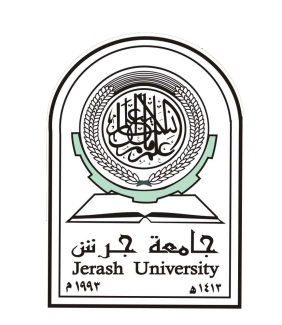 كليّة : الشريعة                                            قسم: الفقه وأصوله                        الفصل الدراسي: الثاني 2018/2019بيانات المقرراسم المقرر:  أصول الفقه (1)                              الشعبة : 1رقم المقرر: 0401255الساعات المكتسبة:   3              قاعة المحاضرة : 307طبيعة المقرر: إجباري تخصصالكتاب المقرر: :     الوجيز في أصول الفقه / عبدالكريم زيدانبيانات أستاذ المقررالاسم:  د. عبدالله مناور وردات              المسمى الوظيفي: رئيس قسم الفقه وأصولههاتف المكتب:                         رقم المكتب:                            المبنى: الخوارزميالساعات المكتبية: البريد الإلكتروني: awardatt@yahoo.comوصف المقررأهداف المقررمخرجات التعلممحتوى المقرر وتوزيعهالأسبوعمفردات المقررالأولمقدمة في علم الأصول ومفهومه واهميته ونشأتهالثانيمفهوم الحكم التكليفي وأقسامه الثالثمفهوم الحكم الوضعي وأقسامهالرابعالصحة والبطلانالخامسالحاكمالسادسالمحكوم فيه وشروطهالسابعالمحكوم عليه وشروطهالثامنمفهوم الأهليه وانواعها التاسعالعوارض السماوية وانواعها العاشرأثر العوارض السماوية في الأحكام الشرعية الحادي عشرالعوارض المتسبة وأنواعها الثاني عشرأثر العوارض المكتسبة في الأحكام الشرعية الثالث عشرالحجر على السفيه وأحكامه الرابع عشرالإكراه وأنواعه وما يترتب عليه من أحكامالخامس عشرفترة الامتحانات النهائيةفترة الامتحانات النهائيةفترة الامتحانات النهائيةمصادر التعلم والوسائل المستخدمة :سياسة التقييم وأدواته:أدوات التقييم:الاختبار أو أساس التقويمالتاريخالدرجةالاختبار الأول20الاختبار الثاني20أعمال الفصل (المشاركة والتكليفات والتقرير) يطلع الطالب على درجاته أولا بأول منذ بداية الفصل حتى نهايته 20الاختبار النهائي40الأنشطة والمهام التعليميةمصادر تعلم إضافيةمواقع على الشبكة العنكبوتية: